Capitalism divided? London, ﬁnancialisation and the UK’s spatially unbalanced economyRon Martina and Peter SunleybaDepartment of Geography, University of Cambridge, Cambridge, UK; bSchool of Geography and Environmental Science, University of Southampton, Southampton, UKAccepted Version   Contemporary Social Science May 2023To suggest social action for the public good to the City of London is  like discussing the Origin  of Species with a bishop 60 years ago … An orthodoxy is in question and the more persuasive the argument the greater the oﬀence. (J.M. Keynes, 1926)For years our prosperity has been pinned on ﬁnancial wizardry in London’s Square mile, with other sectors and other regions left behind. That imbalance left us hugely exposed when the banking crisis hit. And now Britain has a budget deﬁcit higher than at any time since the  Second World War. We need to spread growth across the whole country and across  all  sectors. (N. Clegg, 2010)IntroductionThe announcement by the UK Government in early-2022 of a major new spatial policy initiative, directed at ‘levelling up’ the economic geography of the country (HM Govern- ment, 2022) marked the latest phase in almost a century of British regional and urban policies aimed at reducing geographical inequalities in economic prosperity and perform- ance. The basic objective of ‘levelling up’ had been proclaimed by Government two years earlier:[T]oo many parts of the country have felt left behind. Neglected, unloved, as though someone had taken a strategic decision that their fate did not matter as much as the metro- polis [London]. So I want you to know that this Government not only a vision to change this for the better. We have a mission to unite and level up … We will double down on levelling up … To mend the indefensible gap in opportunity and productivity and connectivity between the regions of the UK. (Prime Minister Boris Johnson, 2020)The reference to the metropolis, London, is important since not only has the London city- region long been the most prosperous part of the UK, over the past four decades it has further increased its lead over the  UK’s  other  regions  and  cities  substantially,  to become almost a ‘city apart’, seemingly decoupled from much of the  rest  of  the  UK which has been progressively left behind.As the nation’s capital city, primary economic centre, main concentration of media and cultural production, seat of national government, and – of particular signiﬁcance – one of the world’s leading ﬁnancial centres, London has always exerted a dominating inﬂuence over UK national life. Indeed, the UK economy is one of the most centralised in the OECD bloc. As The Economist, hardly a left-leaning publication, has commented:So much that is wrong with Britain today stems from the fact that is unusually centralised. Draw a circle with a 60-mile radius from Charing Cross [central London]. Within that circle     the vast majority of public spending is administered … all major decisions pertaining to  foreign policy, defence, the economy, the national debt, interest rates, [taken] … all of the major banks, the major theatres, media and art  worlds,  the  ﬁve  best  universities,  70  percent of the FTSE, most of Britain’s airport capacity [located] … (The Economist, 2017)At the same time, regional and sub-regional disparities in economic prosperity in the UK  are amongst the largest in the OECD nations, far greater than in other major advanced economies such as Germany, France, Italy, Japan and the USA, and  only  exceeded  by those in Hungary, Turkey and Colombia (OECD, 2020). There is an interesting question, therefore, as to whether these two distinctive features of the UK political economy – a  high degree of centralisation in London, and a high level of spatial economic inequality       as between London and other regions and cities across the country, particularly northern regions and cities – are related, whether the former is one of the reasons for the latter.There are those who contest any such suggestion, and argue that London is the nation’s economic dynamo (‘the goose that lays the golden egg’) that beneﬁts the rest of the UK, for example, through the surplus taxes paid by London businesses and resi- dents that help to support nation-wide social and public services, by generating the largest external trade surplus, and through acting as a major customer for the products and services of the nation’s other cities and regions (Greater London Authority, 2016, 2019; Tetlow, 2017). For these commentators, London is the ‘cash cow’ that ‘subsidizes’ northern regions of the UK, so that attempts to ‘level up’ those regions runs the serious risk of diverting resources away from, and hence ‘levelling down’ London, under- mining its dynamism and competitiveness (Adonis, 2021).These concerns notwithstanding, we know much less about the potential distortions, disbeneﬁts and costs that global cities and global ﬁnancial centres like London canimpose on their national economies, and how those distortions and costs can hinder the economic growth and development of other domestic regions and cities. Our argument in this paper is that the problem of ‘left behind’ regions, cities and places in the UK cannot be divorced from London’s key role in, and inﬂuence on, the UK’s national political economy. A marked change in the nature and orientation of national economic manage- ment took place at the end of the 1970s, from a post-war Keynesian-welfarist model to a neoliberal-ﬁnancialisation-globalisation model, in which ﬁnance was almost completely deregulated and singled out as the nation’s prime ‘growth engine’.To power that engine, London’s role as a global ﬁnancial centre has been repeatedly prioritised and promoted (see, for example, Davis, 2022; Shaxson, 2018). In a very real sense, a ‘strategic decision’ (to quote Johnson, 2022) was indeed made by successive Gov- ernments that the fate of the UK’s ‘left behind’ places did not matter as much as the ﬁnance-driven success of London, the metropolis. As  Davis  (2022)  documents,  the  variant of neoliberalism prosecuted by the Thatcher Governments  in  the  1980s  and  1990s was quintessentially that of ﬁnancialisation and this was focused primarily on pro- moting London’s competitiveness as a global ﬁnancial centre.Many of the central ﬁgures of the Thatcher Revolution came not from business but from the [ﬁnancial] City … Such people ﬁrst took over the Treasury and then the Department of Trade and Industry … In eﬀect a political coup took place … City and banking perspectives became a powerful inﬂuence in government economic policymaking and institutional management. (Davis 2022, pp. 56–57)The Treasury has had far more dealings with the City and the Bank of England than with industry or the regions outside London. As a result, over the past four decades or so the UK has ended up with the biggest ﬁnancial sector relative to its economy of any major economy, a manufacturing base that has shrunk faster than any of its rivals, and regional inequalities greater than in any of the major OECD countries.Our argument in this paper, then, is that just as London’s rising economic performance over recent decades has been closely tied up with the UK’s ﬁnancialised neoliberal growth regime, so too has the slower economic growth of much of the rest of the UK. The impli- cations for ‘levelling up’ are far reaching. We conclude that while the Government’s new levelling up policy programme contains some important measures to help spread econ- omic prosperity and opportunity more evenly across the UK, it has some key limitations (Martin et al., 2022), and will have to go much further if it is to secure a much-needed decentring of the national economy.A city apart? How London has grown away from the rest of the UKLondon has long been regarded as the UK’s economic ‘powerhouse’. Even during the Industrial Revolution and Victorian periods, when economic development was proceed- ing apace in the northern industrial regions of Britain, London was the largest manufac- turing centre of the country, employing over 500,000 manufacturing workers in 1861 (Hall, 1962). It was also by far the wealthiest part of the country, which reﬂected its pre- dominance in imperial administration, ﬁnance and mercantile services. The importance of northern regional manufacturing and trading centres such as Manchester, Liverpool, Leeds, Newcastle, Sheﬃeld, Birmingham, and Glasgow notwithstanding, more than 50percent of middle-class income in Victorian times was accounted for by London (Rubin- stein, 1977).It has been estimated that in 1871 London’s per capita GDP was 47 percent above the national average (Crafts, 2005). Also using historical estimates of regional per capita GDP, according to Geary and Stark (2016) for the ﬁrst six decades of the twentieth century London’s advantage averaged around 40 percent above the national average. Over the  past ﬁve decades, and using per capita GVA rather than per capita GDP,1 this lead has increased, from around 40 percent to  more  than  80  percent  above  the  national  average by 2021, and more than twice the per capita GVA of the North East region (see Table 1). This overwhelming dominance is mirrored by London’s increasing  share of  the  UK national economy. In 1971, London  accounted  for  some  22  percent  of  national  gross value added (GVA). By comparison, the next biggest city, Birmingham, accounted     for just over 7 percent, and the next, Manchester, 4.5 percent. Even the ﬁve next biggest regional cities after London – Birmingham, Manchester, Leeds, Sheﬃeld, Newcastle and Glasgow – together  collectively  accounted for no more than London’s share (Figure 1).  The shares of both London and this group of ﬁve cities all declined up to the mid-1980s, primarily because of deindustrialisation.2 But since then, while the ﬁve cities’ share of national output has continued to fall, London’s share stabilised in the second half of the 1980s, and then increased progressively, to reach almost 25 percent by 2018.The claim is often made that London’s economic success exempliﬁes the advantages and eﬃciencies that derive from and reinforce the agglomeration externalities generated by the city’s economic size and its density of businesses, services and population. There is a substantial literature in urban economics that extols the virtues of such agglomeration (for example, Ahrend et al., 2017; Combes et al., 2012; Glaeser, 2010, 2011). Indeed, the notion of ‘agglomeration’ as a positive force has hi-jacked urban economics and the policy community alike, to the extent it is now in eﬀect a non-questioned self-evident truth. The success of London’s ﬁnance, banking and insurance leadership is typically cited as evidence of the city’s agglomeration advantage. The city is also used as a ‘role model’ (Coﬀey et al., 2022), and frequently held up as an exemplar of what could be achieved in the UK’s ‘second tier’ cities – such as Manchester, Birmingham, SheﬃeldTable 1. London’s Pulling Away from the UK’s Regions: Per Capita GVA 1971-2021, £2019, UK = 100.Sources and Notes: Cambridge Econometrics Regional Data Base. Original data are balanced estimates in constant £2019. The regions are the NUTS1 (now ITL1) standard regions, and London refers to the Greater London area of 32 Boroughs and the City of London Authority.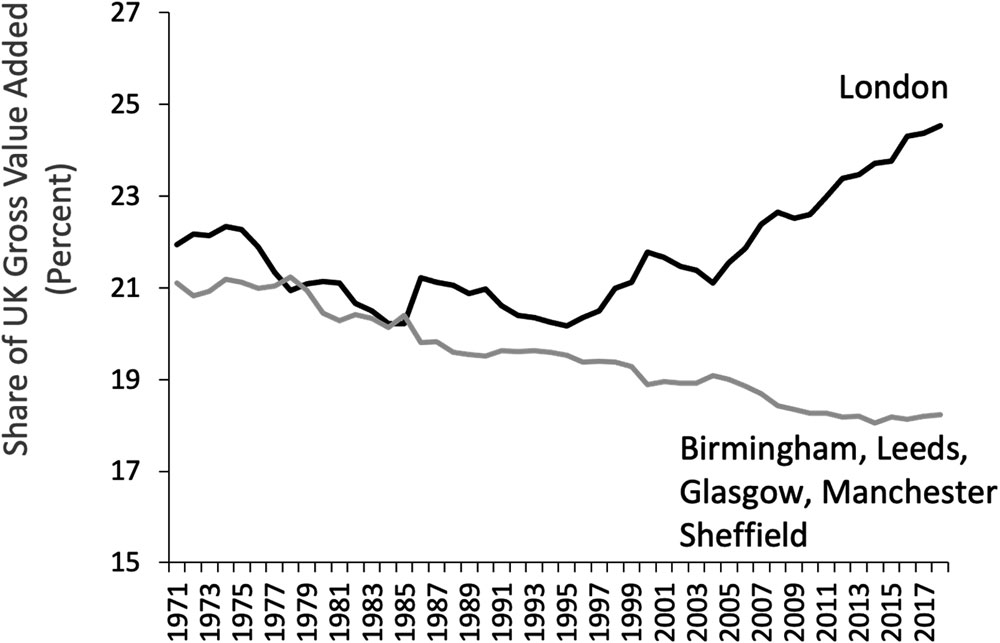 Figure 1. Shares of UK Output (Gross Value Added, in constant £2016): London and Five Next Biggest Cities, 1971–2018. Sources and Notes: Data from Cambridge Econometrics and Oﬃce for National Stat- istics. London consists of the 32 boroughs plus the City of London; Other cities comprise the relevant Local Authority Districts as deﬁned by the Core Cities Group (https://www.corecities.com).and others in northern Britain – if only they were bigger, since they all lie below the rank- size line ﬁtted to the UK’s urban hierarchy with London at its top (see, for example, Centre for Cities, 2020; Overman & Rice, 2008). But assertions that the UK’s second-tier cities are ‘too small’ need to be scrutinised carefully.3 The UK’s second cities show low productivity relative to their size, so it is not clear how increasing size by itself would remedy this  deﬁcit. London’s exceptional output growth in  recent  decades  has  been  mainly  driven by the dramatic expansion of its ﬁnancial economy. While this has certainly been aided     by agglomeration eﬀects, London’s ﬁnancial economy  has  beneﬁted  enormously  from  the deregulation policies of central Government and its prioritisation of ﬁnance as the nation’s ‘growth engine’, with London as its main driving force.London and the UK’s ﬁnancialised economic growth modelLondon’s primacy as the UK’s main ﬁnancial centre dates back to the seventeenth century when the key institutions of the Bank of England, Lloyds Insurance, and the  Stock  Exchange were all established.4 In the nineteenth century, regional banks and stock markets had played an important role in funding Britain’s Industrial Revolution and its development in northern cities and towns. But by the early years  of  the  twentieth  century the UK’s banking system had become  focused  in  London,  in  part  because  of  the city’s role in ﬁnancing the British Empire,  in  part  because  regional  stock  markets  had become closely integrated with the London market, and in part because a process       of bank mergers had concentrated activity in just a handful of banks, most of which  became headquartered in London.5 This increasing concentration of ﬁnance in London continued after the Second World War, especially from 1960s onwards, when the city became the international centre of the new Eurodollar market (see Martin, 1994), and      its role as a major global ﬁnancial centre began to expand.6But it was the Thatcher Government’s deregulation of the British ﬁnancial system in 1979 and especially in 1986 (the so-called ‘Big Bang’) that unleashed an unprecedentedgrowth of London’s ﬁnancial system and power, both nationally and globally  (Martin, 2013). This deregulatory strategy was itself part of a largescale political shift from the post-war model of economic growth based around the pursuit of full employment and      an expanding welfare state, to a model characterised by the  rolling  back of  regulation,  the privatisation of large sections of the public sector, a de-prioritisation of manufacturing industry, the encouragement of ﬁnancial activities, and a highly  permissive  stance  towards globalisation: essentially a shift to a ﬁnancialised and globalised regime of accumulation and a neoliberal mode of socio-economic regulation.London’s ﬁnancial nexus both led and supported this neoliberal shift in national policy- making, spearheading the pressure for a globally-orientated, deregulated ﬁnancial system whilst also standing to beneﬁt the most from such a development (Davis, 2022; Shaxson, 2018). The promotion and protection of London’s competitive position as a global ﬁnancial centre became a key over-riding Government concern during both the Thatcher Governments and the New Labour Governments that followed, and continues to this day. As Davis (2022) documents, the 1980s and 1990s were decades when ‘ﬁnancial City-think’ eﬀectively inﬁltrated central Government in London, primarily the Treasury and the Bank of England, but even the Department for Trade and Industry:Neoliberalism, like capitalism, comes in many varieties, The one adopted in Britain was very much inﬂuenced by people  with ﬁnancial market backgrounds.  They knew a lot about  the  City and capital markets but relatively little about manufacturing and regional industries. Markets to them were all about transactions, not production, labour or materials. Industry   was part of an ageing foreign space for them. Finance was their new world. (Davis, 2022,       pp. 82–83)7London was especially well placed to foster and beneﬁt  from the prioritisation of ﬁnance  as the UK’s main economic ‘growth engine’, given its existing global position as a ﬁnancial system, and the hub of a ﬁnancial empire of oﬀshore tax havens in UK overseas territories (Garcia-Bernardo et al., 2017). The ﬂows of funds, fees and assets between institutions in the City of London and these oﬀshore havens have been a key element in the ﬁnanciali- sation of the UK’s economy (Shaxson, 2018).8London-based ﬁnancial institutions have also played a central role in the UK’s ﬁnancia- lised-neoliberal economic policy model itself, including the privatisation programme, (the selling-oﬀ over the 1980s and 1990s of large swathes of public industries, utilities and ser- vices, amounting to more than £70billion), and the private ﬁnance initiative or PFI (the private ﬁnancing of public sector capital projects, such as hospitals and schools, another £300billion). Such was the success of London-based institutions in executing the privatisation programme (House of Commons Library, 2014; Martin, 1999), that by the early-1990s they had also become leading players in privatising state activities around the world. At the same time, PFI projects have involved complex ﬁnancial consor- tia of private investors and individual lenders, often London-based, to which the agreed long-term contracted and indexed repayments, interest, rents and charges, are made. Further, according to Shaxson (2018),PFI is just part of a bigger picture of Government spending via the private sector … a third of the UK Government ‘s annual budget now goes on privately run but taxpayer-funded public services. These arrangements also tend to involve similar geographical ﬂows out from the British regions and down into the London nexus. (2018, p. 22)London prospered considerably from this new economic model of globalised ﬁnancia- lisation. Nationally, the Gross Value Added generated by banking and ﬁnance grew sixfold in real terms between 1982 and 2008, almost doubling in the 1982–1990 boom years, and more than trebling again in the subsequent boom phase of 1992–2008. While every major region of the UK shared in the growth in output in banking and ﬁnance over this period, London was the undisputed prime beneﬁciary – indeed, driver – of the process, substan- tially increasing its dominance as the nation’s primary ﬁnancial centre (Figure 2; see also Gieve, 2007). London accounts for 51 percent of the UK GVA attributable to ﬁnancial ser- vices, more than ten times the next most important ﬁnancial centre, Edinburgh (Figure 3 and Hutton, 2022). London has also increased its pivotal role in the  global  ﬁnancial  system, so that it now accounts for 43 percent of global volumes of foreign exchange   trade, 50 percent of global trading in interest rate derivatives, and nearly 40 percent of European asset management.9 Further, it accounts  for  81  percent  of  the  headquarters of UK-based investment management ﬁrms, 93 percent of the funds managed by those ﬁrms, and 75 percent of the workforce in this sector.10 According to London&Partners (2022), a Mayor of London backed organisation for promoting businesses in the capital, London is a world leader in the expanding ﬁntech industry, with almost half of all Euro- pean investment into that sector, and more than New York.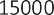 Not surprisingly, the ‘light touch’ approach to ﬁnancial regulation followed by the UK Government has also made London a major destination for the ﬁnancial assets of  a  wealthy global elite, more attractive than New York (Atkinson et al., 2017; Cunningham      & Savage, 2017; Neate, 2021). The spending power of this class of plutocrats has led to        a conspicuous consumption and construction boom. London real estate has eﬀectively become an unmonitored and unscrutinised ‘safe deposit box’ for a transnational elite, including Russian oligarchs and Middle Eastern billionaires (Fernandez et al., 2016). UK Governments did little to regulate or control such activity.11 Indeed, in a deliberate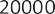 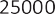 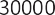 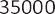 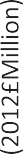 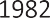 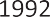 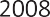 Figure 2. London’s Increasing Dominance of the UK’s Financial Economy – Gross Value Added by Financial Services: London and the Regions, 1982–2008. Sources: Data from Cambridge Econometrics and Oﬃce for National Statistics.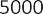 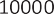 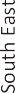 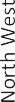 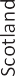 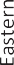 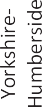 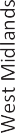 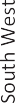 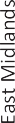 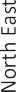 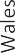 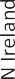 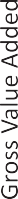 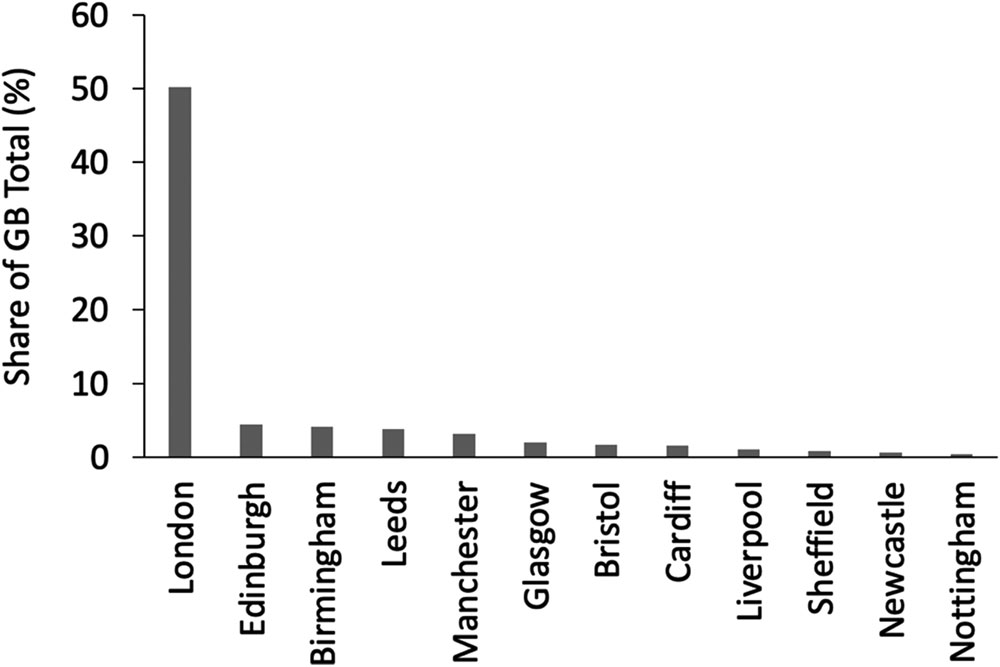 Figure 3. London’s Share of the UK’s Financial Economy – Gross Value Added by Financial Services: London and Other Major Cities, 2019. Sources: Data from Oﬃce for National Statistics.move to make the City of London the top global centre for trading the Chinese renimbi, in 2013 the British Chancellor of the Exchequer not only relaxed the UK’s banking rules to let Chinese banks operate in London with reduced oversight, but also provided additional enticement by allowing Chinese companies to own  stakes  of  up  to  100  percent  in  British power stations, a strategic component of the UK’s public infrastructure (Tőpfer & Hall, 2018).It has been this dominant imperative, of both the UK Government and City of London ﬁnancial institutions, to take almost whatever steps are needed to ensure London’s ‘com- petitiveness’ as a global ﬁnancial centre, that has helped propel its  economic  growth (Amin et al., 2003; Shaxson, 2018). And the national and  international  success  of  London’s banking, ﬁnance, and associated services has been repeatedly celebrated by successive Chancellors of the Exchequer; by the Greater London Authority, the devolved regional governance body for Greater London; and by the main business groups and organisations that represent the capital’s ﬁnancial interests, particularly TheCityUK, the one-stop lobbyist run by the City of London Corporation, the local authority for the  ﬁnancial Square Mile surrounding the Bank of England (Eagleton-Pierce, 2023;  Green,  2018; James et al., 2021).12Such had become the UK’s and London’s dependence on the ﬁnance sector, that the British Government went to unprecedented lengths to bail it out during the ﬁnancial crisis of 2007–2008. The initial support, both direct and indirect, pledged by the UK govern- ment reached £1.162 trillion; although this had fallen to £456.33 billion by the end of March 2011, this latter sum still amounted to more than 30 percent of UK GDP at that time (National Audit Oﬃce, 2011). A disproportionate amount of this support went to London-based banks and enabled London to weather the crisis far better than other regions and cities of the UK (Gordon, 2016; Overman, 2011; Roberts, 2018). And despite certain restrictions imposed by the UK Government to increase the robustness of the ﬁnancial sector, very few of London’s ﬁnancial jobs decamped to cities in mainland Europe which tried to woo them, nor did any of the hundreds of foreign ﬁnancial insti- tutions in London choose to leave.More worrying has been the UK’s departure from the Europe Union (‘Brexit’). To ensure the ‘global competitiveness’ of London’s ﬁnancial institutions in the ‘post-Brexit’ era, the Government has announced (as of December 2022) another ‘bonﬁre’ of regulations – a  Big Bang 2.0 – in eﬀect undoing and relaxing the very rules imposed  after  2008.  So, among the 30 reforms announced, the  cap  on  bankers’  bonuses  has  been  removed,  the ﬁrewall between retail and investment activities dismantled, and capital rules intro- duced following the crisis  are  to  be  relaxed.  According  to the  Conservative  Chancellor of the Exchequer,This country’s ﬁnancial services sector is the powerhouse of the British economy, driving innovation, growth and prosperity across the country … Leaving the EU gives us a golden opportunity to reshape our regulatory regime and unleash the full potential of our formidable ﬁnancial services sector. (Jeremy Hunt, 9 December 2022).13And according to the City Minster, ‘we need to develop a philosophy of risk in this country, to be positive again and not to beat ourselves up about the inevitable failures along the way’ (Andrew Griﬃth, quoted in Financial ∼Times, 2023).14 So it seems that nothing has been learned from the ﬁnancial crisis, and the preoccupation of policymakers with ﬁnance – and by implication, London – as the ‘powerhouse of the economy’, con- tinues.15 But just how far does the London powerhouse beneﬁt the rest of the UK, as is often claimed?Has London’s economic success beneﬁted the regions?If London thrives, it is frequently contended, then the other regions and cities of the UK thrive. Three arguments are typically invoked in support of this claim: that London gen- erates a large ﬁscal surplus – a surplus of taxes paid to Government over spending received from Government – which helps pay for public spending in other, ﬁscal- deﬁcit, regions; that London runs a trade surplus which helps the UK’s balance of pay- ments, and at the same time makes signiﬁcant purchases of goods and services from other UK regions, and cities and thus supports businesses and jobs in those places;  and, thirdly, that London’s economic growth and prosperity ‘trickles down’ to the rest of the country.London is frequently singled out as the region that runs a signiﬁcant ﬁscal surplus (see Centre for Cities, 2015; City of London Corporation, 2014; Tetlow, 2017). Oﬃcial data show that only three regions – London, the South East and East of England – run surpluses, with London having the largest, some £36.1billion in 2019/20. All other regions run a ﬁscal  deﬁcit (ONS, 2021; Figure 4). It might appear reasonable, therefore,  to  claim  that London’s surplus oﬀsets a signiﬁcant proportion of the ﬁscal deﬁcit  in  other  regions  (some 30 percent of the total of £117.1 billion in 2019/2020).But spatial outcomes are not so straightforward. In fact, on most categories of Govern- ment public spending on economic functions and aﬀairs, and especially capital spending such as transport, London receives signiﬁcantly more per capita than all other English regions (see Table 2). It is the concentration of transport and public R&D funding  in  London and its hinterland that are especially consequential for growth and productivity (Stansbury et al., 2023). It is precisely this bias in public spending towards London that has become a source of complaint by local policymakers in northern cities and regions. While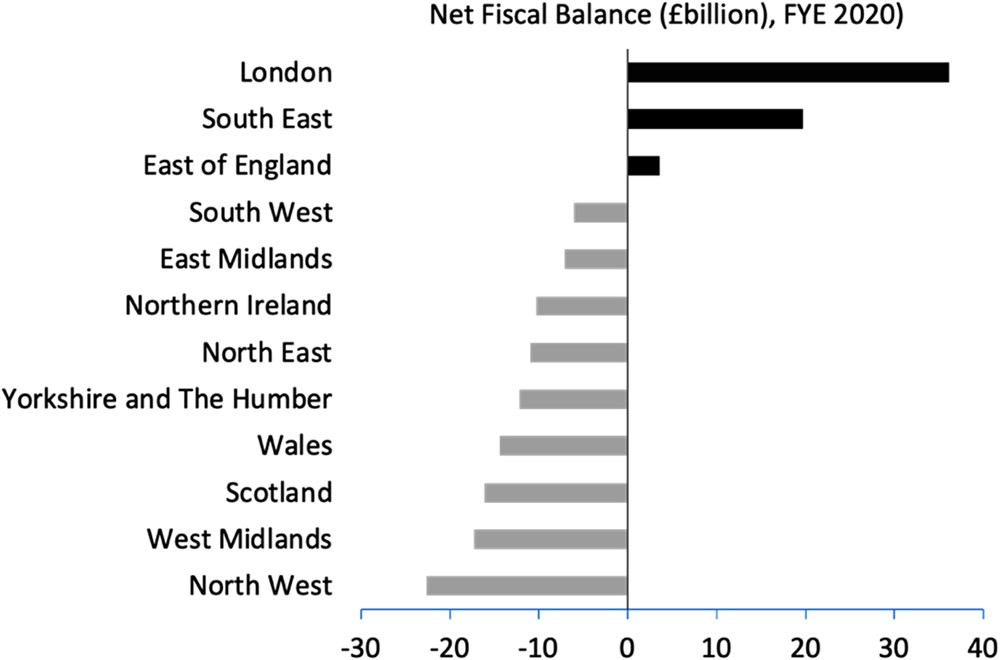 Figure 4. Net Public Fiscal Surplus (Tax Revenue minus Expenditure): London and the Other UK Regions, Financial Year 2019/2020. Source: https://www.ons.gov.uk/economy/governmentpublicsectorandtaxes/ publicsectorﬁnance/articles/countryandregionalpublicsectorﬁnances/ﬁnancialyearending2020.some of London’s higher per capita funding might well be justiﬁed in terms of the high cost structures (for land, labour and so on) in the capital, this is unlikely to fully explain the city’s disproportionate share. It alsogives the lie to the oft-made argument that London’s prosperity exempliﬁes the ‘beneﬁts of market forces’. The fact is that London’s economy is no less, and on most counts more, underwritten by Government spending than other English regions.A second argument is that London likewise plays a pivotal role in the UK’s trade balance (Table 3). Although London runs a large deﬁcit in goods trade, second only      to the surrounding South East region, it has a very large trade surplus in services,  by  far outstripping any other region of the UK (ONS, 2021). Much of this surplus is accounted for by ﬁnance and insurance, with London making up some 45 percent ofTable 2. Identiﬁable public expenditure by function, per capita, London and the UK’s other regions, Annual Average 2017/18–2019/20 (Indexed UK = 100).	of which:Source: UK Government Public Spending by Region (https://www.gov.uk/government/statistics/country-and-regional- analysis-2020).national exports in these sectors. The net result is that London runs an overall trade surplus, the largest of any region, some £28.7 billion in  2019,  suﬃcient  to  oﬀset  more than a third of the £79 billion deﬁcit of those regions with a negative trade balance in that year (Table 3).Exactly how far and in  what  ways  London’s  international  trade  surplus  beneﬁts  other UK regions and  cities  is  an  unresearched  issue.  Theory  suggests  that  regions  with persistent trade surpluses  will  grow  faster  than  those  with  persistent  trade deﬁcits (as predicted, for example, by the dynamic Harrod  trade  multiplier:  see  Thirl- wall, 1980). At the same time, a recurrent claim is that London’s growth is an important source of demand for the goods and services of the other UK  regions,  indeed,  that  London imports  more  from  the  rest  of  the  UK  than  it  does  from  outside  the  UK (GLA, 2019), although  it  has  also  been  estimated  that  London  imports  on  average  only 3 percent of intermediary goods produced in each other region of the  UK  (see  Greater London Authority, 2016, 2019, 2020). The problem is that no oﬃcial data on inter-regional trade within the UK are available, so that analyses use estimates, for  example derived from national input-output  tables.  Until  proper  domestic  inter-  regional trade ﬂow data are collected and made available for the UK’s regions,  it  is  diﬃcult  to  assess  at  all  accurately  how  far  London  acts  as  a  signiﬁcant   export  market for the rest of the UK’s cities and regions.Such issues have not, however, deterred commentators from arguing that London’s prosperity and growth ‘trickles down’ from the capital to the rest of the country. The idea has an obvious appeal to policy-makers seeking to justify the concentration of public resources in London. Thus, when he was Mayor of London, Boris Johnson repeat- edly championed the view that the best way of reviving economically lagging places across Britain was to pump yet more public money into London itself. During his ﬁrst term of oﬃce as Mayor he declaimed that:If you want to stimulate [your cities] then you invest in London, because London is the motor not just of the south-east, not just of England, not just of Britain, but of the whole of the UK economy. (Boris Johnson, Conservative Party Conference Speech, 2009)Table 3. International Trade Balances (in £billions), London and the Other UK Regions, 2019.Source: Oﬃce for National Statistics (2021) International Trade by Subnational Areas of the UK, 2019. UK total includes some trade that cannot be assigned subnationally. EU and Non-EU balances may not add up to Total balance due       to rounding. At the time of writing these are the latest estimates available. See:https://www.ons.gov.uk/businessindustryandtrade/internationaltrade/bulletins/ internationaltradeinuknationsregionsandcities/2019He repeated this same position just three years later when campaigning for a second term as London Mayor:I’m making the case now to central government for more funding for London. A pound [of Treasury money] spent in Croydon [a borough of London] is far more value to the  country  from a strict utilitarian calculus than a pound spent in Strathclyde. Indeed, you will generate jobs and growth in Strathclyde far more eﬀectively if you invest in Hackney or Croydon and other parts of London. (Boris Johnson, Interview with Huﬃngton Post, 2012)These statements clearly assume that some sort of ‘trickle down’ of prosperity will occur from London out to other cities and regions. The appeal to a ‘strict utilitarian calculus’ is the give-away, since it betrays a belief in an underlying eﬃcacy of ‘free market’ processes. In reality, such processes tend to accentuate the social and spatial concentration of pros- perity rather than disperse and spread it.16 If geographical ‘trickle down’ worked as well as its advocates believe, then why has London’s lead over the rest of the UK progressively widened over the past half century? Just how long does ‘trickle down’ take? As Doreen Massey (2013) has argued, ‘geographical trickle down’ simply doesn’t work. If it does it is likely to be subject to a distance decay eﬀect. In the case of London this is largely conﬁned to those cities, towns and localities within the capital’s main commuter hinter- land, a radius of around an hour or so travel time to London, or around 50–60 miles. If wages, incomes or house prices are mapped, for example, these are highest in and around London, and generally fall away with distance from the capital, particularly beyond the commuter hinterland, only showing spikes in major cities and towns beyond that zone, and then rarely reaching London levels. As Massey (2013) argues, the phrase ‘trickle down’ is a ﬁction, a political slogan used by London-based institutions and policymakers to justify evermore public capital spending there.This is not to argue that London’s economic success confers little beneﬁt on the UK’s other regions and cities. But statements extolling such beneﬁts rarely give proper weight to the other side of the ‘balance sheet’, that is to the negative eﬀects and distortions of London’s dominant role in the UK’s ﬁnancialised economy on the country’s other regions and cities.The limits and costs of London’s ﬁnancial economy: disbeneﬁts for the regionsAccording to the Treasury’s (2021) review of the UK ﬁnance sector, led by Chancellor Rishi Sunak, the ﬁnancial services sector has ‘a critical role as a contributor and enabler for the wider economy. Innovation and dynamism in ﬁnancial services will increasingly play a crucial role in levelling up the regions and nations of the UK’ (page 12). The extent to which London’s ﬁnancial sector will drive, contribute to and enable regional ‘levelling up’ across the country is, however, far from self evident.In recent years, a growing body of analysis has argued that too much ﬁnance – increas- ing ﬁnancialisation of the economy and an ever-expanding size of the ﬁnance sector – harms the host economy and society: what has become termed the ‘ﬁnance curse’ (Baker et al., 2018; Christensen et al., 2016; Shaxson, 2018). Essentially, the argument is that once ﬁnance grows beyond a certain size relative to the rest of the economy, it begins to have negative impacts, including the crowding out of other types of activity,dampening productivity, heightening instability and volatility, and causing poor overall economic performance, while spilling over to shape and distort the social, political, and cultural landscape more broadly (Arcand et al., 2015; Baker et al., 2018; Cecchetti & Khar- roubi, 2012, 2015; Christensen et al., 2016; Epstein & Montecino, 2016).17In their pioneering work, for example, Baker et al. (2018) estimate that the net costs of the ﬁnance sector in the UK over 1995–2015 to be around £4.5trillion (two years’ worth of national GDP), made up of £2.7trillion ‘misallocation costs’ and £1.7trillion ‘crisis costs’ (associated with the ﬁnancial crisis and associated recession of 2008–2010).18 Misalloca- tion costs are deﬁned as the price  of  diverting  resources  away  from  non-ﬁnancial  sectors into ﬁnance, thereby lowering investment in tradable industries and innovation, leading to a weakening in productivity growth (Benigno et al., 2020). Baker et al maintain that these costs are a direct reﬂection of the size of London’s role in the UK’s ﬁnance  sector and the city’s highly prominent position in world ﬁnancial markets.Historically, the UK banking system has increasingly shifted its focus away from funding industry. Whereas in 1950, some 60 percent of bank lending in the UK went into the private non-ﬁnancial business sector, by 2010 this had fallen to a mere 10 percent (Bank of England, 2014). British banks have instead preferred to direct ever-increasing shares of their loans to other banks and ﬁnancial institutions, to real estate, and overseas investment. Since 1980 for example, banks resident in the UK has shown a far greater international exposure than banks in any other global ﬁnancial centre (Financial Times, 15 December 2020). By 2020, London banks had liabilities overseas worth $5.1 trillion (more than twice UK Gross National Income), and controlled overseas assets worth $4.9 trillion (2020).Moreover, even when London ﬁrms do channel funding into UK businesses, there is considerable evidence of a pronounced distance decay eﬀect. London contains by far the largest concentration of venture capital and private equity ﬁrms, and perhaps not sur- prisingly it has the highest share of total national equity deals in small and medium sized ﬁrms: it captures 66 percent of the national ﬂow of equity ﬁnance into SMEs, almost three times its share of national gross value added (Figure 5), and by comparison other regions lack capital markets of any depth.19 As a result of this spatial proximity bias, even after controlling for ﬁrm and industry eﬀects, small ﬁrms based outside of London and the South East have a 50% lower probability of securing an equity investment deal, and  this probability is further compounded by diﬀerences in the sizes of deals with most regions outside London receiving signiﬁcantly lower deal sizes (Wilson et al., 2019). Of course, this eﬀect has both demand and supply causes that co-evolve through time,  but it geographically circumscribes London’s beneﬁts. The spatial bias in SME equity funding is not simply due to the large size and dynamism of the London economy, but reﬂects the overwhelming concentration of the venture and equity market in London itsel (Klagge et al., 2017).Baker et al. (op cit) identify three types of misallocation eﬀect that require investi- gation. The ﬁrst is harmful ﬁnancial agency, the tendency for ﬁnancial actors to engage in risky speculative behaviour, in pursuit of ever larger proﬁts, fees and bonuses, behav- iour that historically has repeatedly led to cycles of booms and harmful crashes (Aliber et al., 2001). Given the liberalised and globalised ﬁnancialised system built after 1980 which allowed and rewarded ever greater levels of ‘cleverly concealed’ risk, it was almost inevitable that it would eventually lead to a crash. Not only did the 2007–2008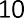 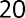 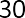 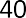 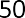 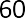 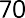 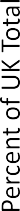 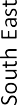 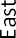 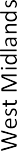 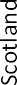 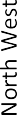 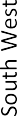 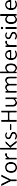 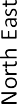 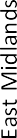 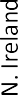 Figure 5. Share of UK Equity Finance deals (SMEs), and Share of Gross Value Added, London and other UK regions, 2021. Source: British Business Bank (2021) Regions and Nations Tracker: Small Business Finance Markets (https://www.british-business-bank.co.uk/research/regions-and-nations-tracker- 2021/).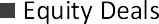 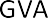 crash cause one of the deepest and longest recessions in UK history, it also appears  to  have permanently shifted the UK economy onto a lower growth path.20 Wolf (2015) esti- mates that by the end of 2013, UK GDP was 14 percent below where it would have been if it had followed the postwar trend. The slowdown in growth since the crash has aﬀected every region of the UK, including London. But the fact is that London undoubtedly  beneﬁted most from the Government’s bailing out of the banking system, and it recov- ered from the crisis much faster than any other region, enabling it to actually increase       its relative prosperity (see Table 4). At the  same time, cities in northern regions have  borne the brunt of the massive public spending cuts imposed by the Government after 2010 in its bid to pay for its bailing out of the banks (Centre for Cities, 2019; Gray  & Barford, 2018).The second type of misallocation eﬀect identiﬁed by Baker at al is what they call struc- tural gravitational forces, involving the pull that ﬁnance, and its main centre, London, exerts within the economy by attracting both ﬁnancial and human capital from other sectors and regions where it could be proﬁtably and productively deployed (that is, rent attraction and brain drain). This is perhaps the root cause of the apparent reluctance of London’s ﬁnancial system to invest equity and long-term ‘patient’ capital in non-ﬁnancial industries. Concern has also long been expressed about the ‘vacuum cleaner’ eﬀect ofLondon in drawing human talent out of other areas of the UK. As early as 1919, the prominent political geographer Sir Halford Mackinder had warned about the way that London sucks in human talent from the rest of the country and how national interests become dominated by that city:Table 4. London’s much faster recovery from the Financial Crisis: Regional Per Capita GVA (Balanced, Current Prices), 2009 and 2020 (UK = 100).Source of data: Oﬃce for National Statistics.As long as you allow a great metropolis to drain most of the best young brains from local communities, to cite only one aspect of what goes on, so long must organisations centre unduly in the metropolis and become inevitably an organisation of nation-wide interests and classes. (Mackinder, 1919, pp. 131–132)21Some ninety-four years later, almost the same language was used by the then Secretary of State for Business:One of the big problems we have at the moment … is that London is becoming a giant suction machine draining the life out of the rest of the country. (Cable, 2013)Today, London attracts by some margin the largest share of newly-graduated workers (around 24 percent of the national total), and also has the highest graduate retention rate (some 77 percent of its graduates remaining in the city) (Swinney & Williams, 2016). Whilst in recent years, London has experienced a net out-migration overall, it has continued to attract large numbers of young people due to the city’s career oppor- tunities, high wages and its function as an ‘escalator region’ (see Champion, 2019; Cham- pion & Gordon, 2019). London has a high rate of graduate participation but also shows one of the highest rates of graduate in-migration, whereas Northern regions suﬀer from both low participation and a graduate drain (Britton et al., 2021; Stansbury et al., 2023). London pulls in many more graduates than its share of jobs would suggest, and this is even more prominent for high achievers from the top universities (Swinney & Wil- liams, 2016). Around 30 percent of all graduates who migrate to another region for work move to London (Kollydas & Green, 2022). This pull of London of highly educated labour has meant that other regions and cities of the UK have lost key, enterprising and skilled labour to the capital, and the loss of STEM graduates intensiﬁes their skill shortages. According to Rowthorn (2010), this sustained ﬂow of human capital from the regions  to London and its surrounding hinterland over the post-war period has been a key process driving combined and uneven regional development in the UK.Another such gravitational force is the ﬂow of the UK’s pension monies into London, where the majority of fund managers and institutions are based. Pension contributions and savings originate right across the various cities and regions of Britain and are chan- nelled into and controlled by ﬁnancial institutions and fund managers based in London.Martin and Minns (1995), for example, found that some 95 percent of UK pension funds  are controlled from London and the South East. This spatially centralised market, worth around £3 trillion, pursues liquidity rather than productive investment, and is intricately intertwined with London’s ﬁnancial  nexus,  generating  fees  and  charges  that  cycle mainly within London’s economy.A third type of misallocation arising from the over-sized concentration of ﬁnance in London is that of unintended distortionary price eﬀects (Baker et al, 1995). The inﬂow of ﬁnance into London from across the UK and from across the world has a number of dis- tortionary eﬀects. At one level, it fosters a strong currency, the protection of which has been a long-standing aim of the UK Treasury policy, irrespective of the needs of industry. During booms, rising property prices and ﬁnancial asset values attract investment way from long-term productivity-enhancing projects, leaving manufacturing underfunded (Kaminska, 2016). In eﬀect, London’s ﬁnancial dominance ‘crowds out’ other activities (Krugman, 2016), and regions. Further, the fees charged on the huge daily volumes of ﬁnancial transactions, the very high salaries and bonuses of many of those managing those transactions, and the inﬂux of property investments from abroad, have all helped fuel a dramatic inﬂation of property prices in London since the early-1990s. Such property inﬂation has not only posed problems for low paid workers in London itself, but fuels house price inﬂation waves across the UK more generally, and creates problems for national economic policy.As suggested by The Economist quote in the Introduction, the geographical over-cen- tralisation of the UK economy in London is multi-faceted. We have focused here mainly on one particular aspect of this centralisation, but a crucial one, namely London’s role as a dominant ﬁnancial centre and the hold this has had on national policy making, especially over the past four decades or so, and the negative implications this in turn has had for other, especially northern, regions and cities of the UK.22 Paul Collier (2018a) puts the problem in these stark terms:The mighty productivity of today’s London grows out of advantages to which  the  whole  nation has historically  contributed … Yet today, the  prosperity of London is tightly  clasped    in and around the metropolis: the rest of the country must feel as if it is living under not          so much the ‘yoke of capital’ as the yoke of the capital. It is time to cast it oﬀ. (Paul Collier, ‘How to save Britain from London’, Prospect, 2018a; emphasis added)London has clearly grown apart, and some have concluded that it has in eﬀect decoupled from the rest of the UK (see Deutsche Bank, 2013; McCann, 2016). It might be more accu- rate to describe this as an asymmetric coupling that favours London, because of the mul- tiple eﬀects of London’s ﬁnancial growth model and its costs on other regions.Conclusion: London, levelling up and spatially de-centring the UK’s political economyOur basic argument in this paper is that the problem of regional economic inequality in the UK, and especially the falling behind of much of northern Britain, cannot be under- stood in isolation from the concentration of economic, ﬁnancial and political power in London, and the strategic policy priorities of the state, itself overwhelmingly centralised in London. The recent slowdown of productivity growth in London and uncertainty about the future of some ﬁnancial sectors have led some commentators to suggest thatLondon’s economic dynamism is now weakening and itself presents a regional problem  (see Wolf, 2023). However, at present, we do not know whether a temporary slowdown heralds the start a longer-term convergence in fortunes (Martin & Sunley, 2023), and it       is important to remember that  during  past  episodes  of  decline  and  transformation,  such as during the growth of consumer industries in the 1930s, and the decline of man- ufacturing from the 1970s, London has proved adept at using both economic and political resources to reinvent its economic base and build new sources of growth. In our view, it is unlikely that London’s role in the UK’s regional problem will dissipate and lose  signiﬁ- cance without policy reform (Martin et al., 2021).How then to reduce the highly geographically skewed, and overly ﬁnancially-orien- tated nature of British capitalism? Collier’s own suggested policies are a mix of the radical, such as higher taxes on those sources of income, earned and unearned, that are produced by agglomeration in London, and the more conventional, such as improving the skills and training of those living in northern cities and towns, stimulating investment in knowledge-based activities in these areas, and encouraging more agglomeration around and between northern cities (Collier, 2018a; 2018b). Useful though these ideas may be, they seem to us to merely scratch at the surface of the problem of how to decen- tre the UK’s economy away from an overdependence on ﬁnance and London.Over the decades, the UK state has built an institutional, regulatory and innovation support system that funds and encourages the growth of the London region  as  a global ﬁnancial centre and as a core for public scientiﬁc research. Such is the strength of this system and its priority throughout all areas of government that it is rarely identiﬁed and discussed. In contrast, other regions of the economy have not beneﬁtted from equiv- alent institutional and ﬁnancial systems that are attuned to the needs of their economies. Building more supportive regional institutional frameworks for economic growth and pro- ductivity is a long-term programme. The Levelling Up White Paper (HM Government, 2022) takes some ﬁrst steps by promising more devolved ‘metro-mayoral’ combined authorities to add to the few that have been established in recent years. Devolving certain ﬁscal and other powers, and a degree of policy autonomy, to such city-region authorities is certainly a move in the right direction. As is the ‘mission’ to shift a larger share of public R&D support towards regions outside of London and the South East. But the Government’s vision of spatial devolution is one of a geographically discontinuous patchwork of (self- selecting) bodies with circumscribed powers, within a system of competitive bidding  for discretionary funds. What is needed is a comprehensive, nation-wide federated system of city-region authorities to which as much as possible of central Government mainstream spending and extensive ﬁscal powers should be devolved.However, the Levelling Up White Paper stops way short of such an ambition. Equally striking is the omission of any real consideration of the changes that are needed to estab- lish a more regionally balanced ﬁnancial system. London should of course remain a leading centre of international ﬁnance for which it has a signiﬁcant global competitive advantage. But a key aim of ‘levelling up’ should be to establish a functioning system of regional ﬁnance and capital markets, especially for SMEs (Huggins & Prokop, 2014; Klagge et al., 2017). This should be a key part of a radical institutional reform that would give city-regional authorities the necessary capacities and resources to develop their own economic frameworks that could promote a much more spatially balanced mode of growth.Such regionally-based ﬁnance-capital markets would comprise both public and private institutions. The Bank of England used to have city-region branches (including in Birming- ham, Bristol, Leeds, and Newcastle), established in 1826–1828 to deal with problems caused by the failure of local banknote-issuing banks. From the 1980s these were replaced by regional ‘agencies’, of which there are 12, including one for Greater London based in the City of London. Their stated role is to maintain contact with local industry and com- merce and report back to the Bank of England Head Oﬃce in London on the economy as seen and experienced by local ﬁrms (Beverly, 1997). It is far from clear, however, just how much inﬂuence these regional agencies have on Bank of England policy, and how far the views of the agency in the City of London trumps those from the regions. There would seem to be considerable opportunity to strengthen the role and inﬂuence of these regional agencies, and for embedding them more deeply into their regional economies, and so helping to avoid the London-centrism of the Bank of England.The same argument could be applied even more forcefully to the Treasury. As we have noted, this institution has long had an enormously inﬂuential role in Government economic policy, and in protecting and promoting London’s ﬁnancial nexus (see Davis, 2022; Lee, 2018). The proposal in the Levelling Up White Paper to establish a Treasury oﬃce (together with branches of other Government Departments) as part of a new Economic Campus in the northern town of Darlington is a welcome initiative, although the precise role and inﬂuence of this outpost is as yet unclear. But why not have other such economic campuses with regional oﬃces of the Treasury, say in Bristol, Birming- ham, Manchester, Sheﬃeld, and Newcastle, alongside decentralised branches of the Bank of England? The Government owned British Business Bank, currently based in Sheﬃeld, could also have oﬃces in these cities. And what about re-creating regional stock markets, orientated to raising ﬁnance for and trading stocks and shares for regional businesses? The former Manchester Stock Exchange, for example, was  opened in 1836 for this purpose. By the end of the 19thC it had become the busiest      of the regional exchanges for industrial stocks in the country (Campbell, 2016). There   is a strong case for re-establishing such regional stock markets to cater explicitly for local SMEs, to ﬁll local equity gaps, to promote local economic development, and to rebalance the current disproportionate concentration of SME equity funding  in  London (highlighted in Figure 5).In our view, notwithstanding the urgent need for more funding in the regions for trans- port infrastructure, for skill formation, and R&D, redressing the longstanding geographical socio-economic inequalities in the UK also requires radical levelling up of the key ﬁnancial, political and governance structures that are key to economic growth. The establishment of a number of sizable, integrated ﬁnancial centres in the regions, orientated to funding local business, would be an important part of this decentring. The obvious model for such a decentred federal system is Germany, where in addition to the main ﬁnancial centre, Frankfurt, there are seven other regional ﬁnancial centres, six of which also house stock- markets and important clusters of venture capital ﬁrms. And of course, Germany’s sixteen Länder have a range of important ﬁscal, taxation and policy powers, and are able to inﬂuence national policy via the Bundesrat. A key challenge facing ‘levelling up’ the UK’s economic geography is that regional inequalities in economic, ﬁnancial and political power have become deeply institutionalised in the very form of the country’s political economy, centred on London, and it will require a signiﬁcant decentring of thisLondon-based system if the UK is to shed its dubious honour of being one of the most geographically unequal countries in the OECD.NotesGross Value Added (GVA) is equal to GDP + product subsidies – product taxes.Like many other major UK cities, London deindustrialized rapidly over the 1970s and 1980s. Between 1971 and 1991, London saw its industrial employment (manufacturing plus con- struction, water and energy) decline from 1.044 million to 360,000, that is by 66 percent.     This compares with a decline  of  43  percent  nationally.  This  certainly  impacted  negatively on London’s labour market and its public services. But, as we discuss below, unlike and in con- trast to the UK’s other cities, as a global ﬁnancial centre London was to beneﬁt hugely from  the Government’s ﬁnancial deregulation policies in the 1980s, especially those in 1986. This gave London a new phase of (ﬁnance-based) economic growth, while other British cities were left struggling with the eﬀects of deindustrialisation.As Krugman (1996, p. 41) argues, the rank size rule does not ﬁt the UK because London is a ‘diﬀerent creature’ from the rest of the urban hierarchy, being not just the UK’s largest city but also the overwhelming political, ﬁnancial and cultural centre of the country.The Bank of England was incorporated by Act of Parliament in 1694; Lloyds Insurance can trace its origins back to 1686; and the Stock Exchange was founded in 1698. The London Metals Exchange, another key institution of London’s ﬁnancial nexus, was established in 1847.In 1836, stock exchanges were established in Liverpool and Manchester during the ﬁrst railway promotion boom. The second railway promotion boom of 1844–1845 was accompanied by the establishment of several more exchanges, including Glasgow, Aberdeen, Edinburgh, Dundee, Belfast, Cardiﬀ Bristol, Huddersﬁeld, Hull, Leeds, Leicester, Newcastle, Nottingham, Sheﬃeld, and York. The provincial stock exchanges combined into larger entities in the 1960s, and even- tually amalgamated with the London Stock Exchange in 1973 (see Campbell et al., 2016). The British banking sector had many small local and regional banks in the mid-nineteenth century. From around 1885 until the end of World War One there was a process of increasingly larger mergers between banks. By the end of the merger wave, the English and Welsh market was highly concentrated, with only ﬁve major banks (Braggion et al., 2022).According to Silverwood and Berry (2023), the ﬁnancing of investment and trade in the Empire in the 19thC, the use of the Gold Standard as part of macro-economic management in the inter-war years, as well as facilitating London’s role in the Eurodollar and Eurbond markets in the 1960s and 1970s, all testify to the way the UK state historically has chosen to promote ﬁnance capital accumulation over its industrial counterpart.As Davis (2022, pp. 56–84) points out, this inﬂuence or inﬁltration of the ﬁnancial City within Government has if anything increased. Since the ﬁnancial crisis of 2008, almost every senior ﬁgure who has managed Treasury economic policy has had a background in investment banking, the Stock Exchange or insurance: ‘Just as it had been normal to have Chancellors without economics or business experience for decades, now it seems normal to put invest- ment bankers in charge’ (Davis, 2022, p. 84).These tax havens – last fragments of Britain’s lost Empire – include Anguila, Bermuda, the British Virgin Islands, the Cayman Islands, Gibraltar, Monserrat and the Turks and Caicos Islands. In addition, the Crown Dependencies of Jersey, Guernsey and the Isle of Man around the British mainland also function as part of this London-based ‘new Empire’ of ﬁnancial accumulation.See: ‘How London grew into a ﬁnancial powerhouse’, Financial Times, 15 December 2020 (https://ig.ft.com/mapping-london-ﬁnancial-centre/).See Investment Association Annual Survey 2020–2021(https://www.theia.org/sites/default/ﬁles/2022-09/Investment%20Management%20Survey%202021-22%20full%20report.pdf).See Shaxson (2018) for a revealing, and disturbing, exposé of the role of London in attracting and managing money from wealthy individuals and oligarchs from around the world, howthe City of London is linked into the satellite tax havens of the Caymans and Gibraltar, how HM Treasury, the Bank of England and other banks have operated a lax attitude towards the origins and movement (and laundering) of much of that money, and the weaknesses of the whole regulatory regime that is meant to oversee all these ﬂows into and out of London.The City of London Corporation (CLC) actually predates the British Parliament, and is very diﬀerent from other UK Local Authorities. It has an oﬃcial (the ‘remembrancer’) installed in Parliament, facing the Speaker, and whose job it is to report back to the CLC what is going on, and to spread City infuence in Parliament. Banks, including Chinese banks, and law  and accounting ﬁrms, appoint voters in its local elections.See https://www.morningstar.co.uk/uk/news/229996/big-bang-20-hunt-promises-bonﬁre-of- city-rules.aspx‘More risk, fewer rules: the plan to revive the City of London’, Financial Times, 15 February, 2023. See https://www.ft.com/content/477318a9-5b05-4305-9e0d-f605431692db. The City Minster is a ministerial post within the Treasury, responsible fpr overseeing ﬁnancial services, including the City of London itself.This move to undo the regulatory system governing UK banks is in direct contrast to the argu- ment made by Ben Bernanke (2022), former Chair of the US Federal Reserve, in his December 2022 Nobel Prize lecture, in which he stresses the need for ‘strong ﬁnancial regulation’ in  order to prevent a repeat of the Financial Crisis. (https://www.nobelprize.org/prizes/ economic-sciences/2022/bernanke/lecture/)This is even predicted by orthodox economic theories such as endogenous growth models and ‘new economic geography’ models, as well as by heterodox cumulative causation models of regional development.Earlier studies had shown there to be a convex and non-monotone relationship between the size of a country’s ﬁnance sector and the volatility of its output growth (Minsky, 1986; Kindle- berger, 1978; Easterly et al., 2000).An earlier study by Epstein and Montecino (2016) estimated misallocation costs of the USﬁnance sector over 1990–2005 to be at least $1.9trillionIn this respect the UK diﬀers signiﬁcantly from Germany, where the venture capital and private equity market is much more evenly distributed between regions, and where as a result there is a much more even geographical spread of equity investment into SMEs (see Klagge et al., 2017).This lower growth trend resembles the 1 percent per year rise in GDP per head seen in the UK between 1870 and 1950, rather than the 2.3 percent gaverage growth rate between 1950 and 2007 (Wolf, 2015).This view was echoed two decades later by the Barlow Commission, in its famous report on the geographical distribution of the nation’s industries: ‘The contribution in one area of such a large proportion of the national population as is contained in Greater London, and the attraction to the Metropolis of the best industrial, ﬁnancial, commercial and general ability, represents a serious drain on the rest of the country’ (Barlow, 1940, p. 84).The UK would seem to exemplify Dow’s (1999) argument that as banking has developed his- torically (through six stages, from pure (local) ﬁnancial intermediation to (global) securitiza- tion), so ﬁnancial systems have become spatially concentrated in and contolled  from  particular global centres which fuel the economies of their surrounding ‘core’ regions, but deprive other, ‘non-core’ or ‘peripheral’ regions of key economic resources.AcknowledgementsThis paper is based on a presentation given by Ron Martin at the Annual Conference of the Irish Branch of the Regional Studies Association in honour of Professor  James  Walsh,  in  September  2022. He wishes to thank the organisers of that  conference for  their  invitation  to  give  that talk, and for their perceptive comments in the discussion that followed. We are also grateful to two refer- ees, and a number of colleagues, who made useful suggestions which helped to improve the argument.ReferencesAdonis, A. (2021, December 8). The Short-sightedness of ‘levelling up’, Prospect.Ahrend, R., Farchy, E., Kaplanis, I., & Lembcke, A. (2017). What makes Cities more productive∼ agglomeration economies and the role  of  urban  governance.  OECD  Productivity  Working Papers, No. 6, OECD Publishing, Paris. https://doi.org/10.1787/2ce4b893-enAliber, R. Z., Kindleberger, C., & McCauley, R. N. (2001). Manias, panics and crashes: A history ofﬁnancial crises (8th ed.). Palgrave Macmillan.Amin, A., Massey, D., & Thrift, N. (2003). The ‘regional problem’ and the spatial grammar of British politics. Working paper, Catalyst.Arcand, J., Berkes, E., & Panizza, U. (2015). Too much ﬁnance? Journal of Economic Growth, 20(2), 105– 148. https://doi.org/10.1007/s10887-015-9115-2Atkinson, R., Parker, S., & Burrows, R. (2017). Elite formation, power and space in contemporary London. Theory, Culture & Society, 34(5-6), 179–200. https://doi.org/10.1177/0263276417717792 Baker, A., Epstein, G., & Montecino, J. (2018). The UK’s ﬁnance curse? Costs and Processes, Sheﬃeld:SPERI Report.Barlow, M. (1940). Report of the Commission on the Distribution of the Industrial Population,  London: H. M. Stationary Oﬃce.Benigno, G., Fornaro, L., & Wolf, M. (2020). The Global Financial Resource Curse, FRB of New York Staﬀ, Report No. 915.Bernanke, B. (2022). Banking, credit, and economic ﬂuctuations. Nobel Prize in Economics Documents 2022-3. https://econpapers.repec.org/paper/risnobelp/2022_5f003.htmBeverly, J. (1997). The Bank’s regional  agencies,  Bank  of  England  Quarterly  Bulletin,  November, pp. 424-427. (Updated in Eckersley, P. and Webber, P.  (2003)  The  Bank’s  regional  agencies,  Bank of England Quarterly Bulletin, March, pp. 92-96).Braggion, F., Dwakasing, N., & Moore, L. (2022). Value creating mergers: British Namk consolidation, 1885-1925, Explorations in Economic History 83. https://doi.org/10.1016/j.eeh.2021.101422Britton, J., Van der Erve, L., Waltmann, B., & Xu, X. (2021). London calling? Higher education, geo- graphical mobility and early career earnings. Institute for Fiscal Studies.Cable, N. (2013). London draining life out of rest of country. http://www.bbc.co.uk/news/uk-politics- 25444981Campbell, G., Rogers, M., & Turner, J. D. (2016). The rise and decline of the UK’s provincial stock markets, 1869–1929, Queen’s University Centre for Economic History, Queen’s University, Belfast. Cecchetti, S., & Kharroubi, E. (2012). Reassessing the impact of ﬁnance on growth, BIS Working Paper381. https://ssrn.com/abstract = 2117753Cecchetti, S., & Kharroubi, E. (2015). Why does ﬁnancial sector growth crowd out real economic growth? CEPR Discussion Paper No. DP10642.Centre for Cities. (2015). Mapping Britain’s public ﬁnances: Where is Tax raised and where is it spent?. Centre for Cities. (2019, January 28). A decade of austerity, Cities Outlook 2019. https://www.centreforcities.org/reader/cities-outlook-2019/a-decade-of-austerity/Centre for Cities. (2020). Why big cities are crucial for ‘levelling up’. https://www.centreforcities.org/ reader/why-big-cities-are-crucial-to-levelling-up/Champion, T. (2019). How many extra people should London be planning fro/. Geography (Sheﬃeld, England), 104(3), 160–165. https://doi.org/10.1080/00167487.2019.12094080Champion, T., & Gordon, I. (2019). Linking spatial and social mobility: Is London’s “escalator” as strong as it was? Population, Space and Place, 27. https://doi.org/10.1002/psp.2306Christensen, J., Shaxson, N., & Wigan, D. (2016). The ﬁnance curse: Britain and the world economy. The British Journal of Politics and International Relations, 18(1), 255–269. https://doi.org/10.1177/ 1369148115612793City of London Corporation. (2014). London’s ﬁnances and revenues, Research Report, London: City of London Corporation.Clegg, N. (2010, June 29). Fair shares. The Northern Echo. http://www.theNorthernecho.co.uk/ features/leader/8244486.Fair_shares/Coﬀey, D., Thornley, C., & Tomlinson, P. (2022). Industrial policy, productivity and place: London as a ‘role model’ and high speed 2 (HS2). Regional Studies, https://doi.org/10.1080/00343404.2022. 2110226Collier, P. (2018a, October 12). How to save Britain from London,  Prospect. Collier, P. (2018b). The future of capitalism: Facing the new anxieties. Allen Lane.Combes, P.-P., Duranton, G., Gobillon, L., Puga, D., & Roux, S. (2012). The productivity advantages of large cities: Distinguishing agglomeration from ﬁrm selection. Econometrica, 80(6), 2543–2594. https://doi.org/10.3982/ECTA8442Crafts, N. (2005). Regional GDP in Britain, 1871-1911: Some estimates. Scottish Journal of Political Economy, 52(1), 54–64. https://doi.org/10.1111/j.0036-9292.2005.00334.xCunningham, N., & Savage, M. (2017). An intensifying and elite city. City, 21(1), 25–46. https://doi. org/10.1080/13604813.2016.1263490Davis, A. (2022). Bankruptcy, bubbles and bailouts: The inside history of the treasury since 1976.Manchester University Press.Deutsche Bank. (2013). London and the UK Economy: In for a Penny, In for a Pound, Special Report, Deutsch Bank Markets Research. London.Dow, S. (1999). Stages of banking development and the spatial evolution of the ﬁnancial system. InR. Martin (Ed.), Money and the space economy (pp. 31–48). John Wiley.Eagleton-Pierce, M. (2023). Uncovering the City of London corporation: Territory and temporalities   in the new state capitalism. Enivironment and Planning, A: Economy and Space, 55, 184–200. https://doi.org/10.1177/0308518X221083986.Easterly, W., Islam, R., & Stiglitz, J. (2000). Explaining growth volatility, World Bank Report 28159. Epstein, G., & Montecino, J. (2016). Overcharged: The high cost of ﬁnance. The Roosevelt Institute.Fernandez, R., Hofman, A., & Aalbers, M. (2016). London and New York as a safe deposit box for the transnational wealth elite. Environment and Planning A: Economy and Space, 48(12), 2443–2461. https://doi.org/10.1177/0308518X16659479Financial Times. (2020, December 15). How London grew into a ﬁnancial powerhouse,  Financial Times. https://ig.ft.com/mapping-london-ﬁnancial-centre/Financial Times. (2023, February 15). More risk, fewer rules: The plan to revive the City of London.Financial Times. https://www.ft.com/content/477318a9-5b05-4305-9e0d-f605431692dbGarcia-Bernardo, J., Fichtner, J., Frank, W., Takes, F., & Heemskerk, E. (2017). Uncovering oﬀshore ﬁnancial centers: Conduits and sinks in the global corporate  ownership  network,  Scientiﬁc  Reports 7: 6246 | doi:10.1038/s41598-017-06322-9.Geary, F., & Stark, T. (2016). What happened to regional inequality in Britain in the twentieth century? The Economic History Review, 69(1), 215–228. https://doi.org/10.1111/ehr.12114Gieve, J. (2007). The city’s growth: The crest of a wave or swimming with the stream. Bank of England Quarterly Bulletin, Q2, 286–290. https://www.bankofengland.co.uk/-/media/boe/ﬁles/quarterly- bulletin/2007/quarterly-bulletin-2007-q2.pdfGlaeser, E., Ed. (2010). Agglomeration economics. University of Chicago Press. Glaeser, E. (2011). Triumph of the city. Macmillan.Gordon, I. (2016). Quantitative easing of an international ﬁnancial centre: How central London came so well out of the post-2007 crisis. Cambridge Journal of Regions, Economy and Society, 9(2), 335–353. https://doi.org/10.1093/cjres/rsw012Gray, M., & Barford, A. (2018). The depths of the cuts: The uneven geography of local government austerity. Cambridge Journal of Regions, Economy and Society, 11(3), 541–563. https://doi.org/10. 1093/cjres/rsy019Greater London Authority. (2016). London: The global powerhouse. GLA.Greater London Authority. (2019). London and the UK: A declaration of interdependence.  GLA. Greater London Authority. (2020). The evidence base for London’s Local Industrial Strategy – FinalReport, London: GLA.Green, J. (2018). The oﬀshore city, Chinese ﬁnance, and British capitalism: Geo-economic rebalan- cing under the coalition government. The British Journal of Politics and International Relations, 20(2), 285–302. https://doi.org/10.1177/1369148117737263H.M. Government. (2022). Levelling up the United Kingdom. GOV.UK (www.gov.uk) H.M.Treasury. (2021). A new chapter for ﬁnancial services. OGL London.Hall, P. (1962). The industries of London. Routledge.House of Commons Library. (2014). Privatisation, Research Paper 14/61, House of Commons Library, London. https://www.economist.com/bagehots-notebook/2017/02/23/the-pragmatic-case-for- moving-britains-capital-to-manchesterHuggins, R., & Prokop, D. (2014). Stock markets and economic development: The case for regional exchanges. International Journal of Innovation and Regional Development, 5(3), 279–303. https:// doi.org/10.1504/IJIRD.2013.059870Hutton, G. (2022). Financial services: Contribution to the UK economy. House of Commons Library 6193.James, S., Kassim, H., & Warren, T. (2021). From Big Bang to Brexit: The City of London and the discursive power of ﬁnance. Political Studies, 70(3), 719–738. https://doi.org/10.1177/ 0032321720985714Johnson, B. (2009, October 6). Speech to the Conservative Party Annual Conference, Manchester. https:// www.theguardian.com/politics/2009/06/oct/michael-white-conservative-conference-diary/Johnson, B. (2012, April 30). Interview with the Huﬃngton Post. Job Creation Should Be The Mayor’s Top Priority, Concludes LinkedIn Poll | HuﬀPost UK Politics (huﬃngtonpost.co.uk).Johnson, B. (2020, June 30). New Deal for Britain Speech. https://www.gov.uk/government/news/pm- a-new-deal-for-britainKaminska, I. (2016). Brexit and Dutch Disease. Financial Times. https://ftalphaville ft.com/2016/10/ 12/2177179/brexit-and-britains-dutch-disease/Keynes, J. M. (1926). The End of Laissez-Faire. The Hogarth Press.Kindleberger, C. (1978). Manias, panics and crashes: A history of ﬁnancial crises. Basic Books.Klagge, B., Martin, R. L., & Sunley, P. (2017). The spatial structure of the ﬁnancial system and the funding of regional business: A comparison of Britain and Germany. In R. L. Martin & J. Pollard (Eds.), Handbook on the geographies of money and ﬁnance (pp. 125–155). Edward Elgar.Kollydas, K., & Green, A. (2022). Graduate pathways: identifying patterns of regional retention and attraction, Report, University of Birmingham.Krugman, P. (1996). The self-organising economy. MIT Press.Lee, S. (2018). The developmental state in England: The role of the treasury in industrial policy. In C. Berry, J. Froud, & T. Barker (Eds.), The political economy of industrial strategy in the UK (pp. 39–50). Agenda.London and Partners. (2022). 2021: The Year London tech reached new heights,  dealroom.co,  London tech set to reach new heights in 2022 following record year for VC investment (londonandpartners.com)Mackinder, H. (1919). Democratic ideals and reality: A study in the politics of reconstruction. H Holt. Martin, R. L. (1994). Stateless monies, global ﬁnancial integration and national economic autonomy:The end of geography. In S. Corbridge, N. Thrift, & R. Martin (Eds.), Money, power and space (pp. 152–176). Blackwell.Martin, R. L. (1999). Selling oﬀ the state: Privatisation, the equity market, and the geographies of shareholder capitalism. In R. L. Martin (Ed.), Money and the space economy (pp. 261–283). John Wiley.Martin, R. L. (2013). London’s economy: From resurgence to recession to rebalancing. In M. Tewdwr- Jones, N. Phelps, & R. Freestone (Eds.), The planning imagination: Peter Hall and the study of urban and regional planning (pp. 67–84). Routledge.Martin, R. L., Gardiner, B., Pike, A., Sunley, P. J., & Tyler, P. (2021). Levelling up left behind places: The scale and nature of the economic and policy challenge. Taylor and Francis.Martin, R. L., Gardiner, B., Pike, A., Sunley, P. J., & Tyler, P. (2022). Levelling up the UK: Reinforcing the policy agenda. Regional Studies, Regional Science, 9(1), 794–817. https://doi.org/10.1080/ 21681376.2022.2150562Martin, R. L., & Minns, R. (1995). Undermining the ﬁnancial base of regions: The spatial structure and implications of the UK pension funnd system. Regional Studies, 29(2), 125–144. https://doi.org/10. 1080/00343409512331348853Martin, R. L., & Sunley, P. (2023). Is London’s productivity slowdown changing the UK’s Regional Problem? https://www.regionalstudies.org/news/blog2023is-londons-productivity-slowdown- changing-the-uks-regional-problem/Massey, D. (2013). The ills of ﬁnancial dominance, Open Democracy. https://www.opendemocracy. net/en/opendemocracyuk/ills-of-ﬁnancial-dominance/McCann, P. (2016). The UK regional-national economic problem. Routledge. Minsky, H. P. (1986). Stabilizing an unstable economy. Yale University Press. National Audit Oﬃce. (2011). The ﬁnancial stability interventions. NAO.Neate, R. (2021, February 24). London has more Dollar Millionaires than New York, The Guardian. https://www.theguardian.com/business/2021/feb/24/london-dollar-millionaires-new-york-covid-crisis-assets-wealthOECD. (2020). Cities and regions at a glance – Country Note - the United Kingdom OECD Regions and Cities at a Glance 2022 | en | OECD.Oﬃce for National Statistics. (2021). International trade by subnational areas of the UK, 2019. ONS. Overman, H. (2011). How did London get away with it? Centrepiece 333, London School ofEconomics. https://cep.lse.ac.uk/pubs/download/cp333.pdfOverman, H., & Rice, P. (2008). Resurgent cities and regional economic performance. SERC Policy Paper 1, London School of Economics.Roberts,  R.  (2018).  London:  Downturn,  recovery  and  new  challenges  –  But  still  pre-eminent.   In Y. Cassis & D. Wojcik (Eds.), International ﬁnancial cebtres after the global ﬁnancial crisid and brexit (pp. 37–60). Academic Press.Rowthorn, R. E. (2010). Combined and unven development. Spatial Economic Analysis, 5(4), 363–388. https://doi.org/10.1080/17421772.2010.516445Rubinstein, W. (1977). The victorian middle classes: Wealth, occupation and geography. The  Economic History Review, 30(4), 602–623. https://doi.org/10.2307/2596009Shaxson, S. (2018). The ﬁnance curse: How global ﬁnance is making us all poorer. The Bodley Head. Silverwood, J., & Berry, C. (2023). The distinctiveness of state capitalism in Britain: Market-making, industrial policy and economic space. Environment and Planning A: Economy and Space, 55(1),122–142. https://doi.org/10.1177/0308518X221102960Stansbury, A., Turner, D., & Balls, E. (2023). Tackling the UK’s regional inequality: Binding constraints and avenues for policy intervention, Working Paper, MIT.Swinney, P., & Williams, M. (2016). The great British brain drain: Where graduates move and why.Centre for Cities.Tetlow, G. (2017, May 17). New ﬁgures show how London and the South subsidize the UK, Financial Times. https://www.ft.com/content/6ebd5350-3f8f-11e7-9d56-25f963e998b2The Economist. (2017). The pragmatic case for moving London to Manchester.Thirlwall, A. (1980). Regional problems are ‘balance-of-payments’ problems. Regional Studies, 14(5), 419–425. https://doi.org/10.1080/09595238000185371Tőpfer, L.-M., & Hall, S. (2018). London’s rise as an oﬀshore RMB ﬁnancial centre: State-ﬁnance relations and selective institutional adaptation. Regional Studies, 52(8), 1053–1064. https://doi. org/10.1080/00343404.2016.1275538Wilson, N., Kacer, M., & Wright, M. (2019). Equity Finance and the UK Regions: Understanding regional variations in the supply and demand of equity and growth ﬁnance for Business, BEIS Research Paper 2019/12, London: Department of Business, Energy & Industrial Strategy.Wolf, M. (2015). The shifts and the shocks: What we have learned and have still to learn from theﬁnancial crisis. Penguin.Wolf, M. (2023). The UK economy has two regional problems, not one, Financial Times. https://www. ft.com/content/5b1c5cc4-6961-4bbc-9132-ac6472796395197119811991200120112021London140.2142.6166.2161.1173.0185.1South East92.988.4106.4105.7107.7106.6East of England86.680.094.491.288.488.4South West75.476.288.389.089.286.1West Midlands77.870.382.082.681.380.9East Midlands66.774.184.679.380.978.2Yorkshire & Humber67.871.680.780.179.977.6North West82.870.578.982.185.586.5North East65.165.772.869.774.869.5Wales68.465.571.070.772.373.1Scotland76.575.694.889.493.090.2Northern Ireland61.064.470.877.975.177.2UK100.0100.0100.0100.0100.0100.0Coeﬀ Var0.210.220.260.260.270.31Economic Aﬀairs Totalenterprise and economic developmentof which: science and technologyof which: employment policiesof which: transportHousing and Community AmenitiesLondon146130124109192158South East103127120579066East9175104639568South West788586456454East Midlands6970791075460West92671221229171MidlandsYorks-7369961336291HumberNorth West8582761229463North East877911616475111Scotland13914996118138210Wales981167210183141N. Ireland1101444112669213£billionsGoodsServicesTotalOf Which EUNon-EULondon−33.462.128.7−2.030.8Scotland12.08.520.51.119.4South West1.23.34.50.44.2North East1.51.22.71.80.9Wales1.11.32.45.1−2.6Northern Ireland0.81.42.20.61.6West Midlands−5.93.1−2.8−10.67.9East Midlands−6.2−0.6−6.8−6.3−0.4North West−11.13.3−7.8−11.13.3Yorkshire-Humberside−13.11.1−12.0−7.5−4.4East of England−17.51.3−16.2−16.50.3South East−51.217.4−33.7−33.1−0.6United Kingdom−130.9103.3−27.6−79.652.1Growth of GVA, 2009–2020 PercentRelative Per Capita GVA 2009Relative Per Capita GVA 2020London52.7172.5180.8South East37.1109.8107.9East of England36.692.690.3Scotland28.496.192.0North West34.788.387.8South West33.490.186.4West Midlands41.180.081.4East Midlands37.081.579.8Yorkshire-Humberside28.983.479.1Northern Ireland36.779.279.7Wales36.471.572.7North East22.277.270.5UK37.4100.0100.0